Friends of the Great South West Walk Inc
P.O. Box 192Portland. Victoria. 3305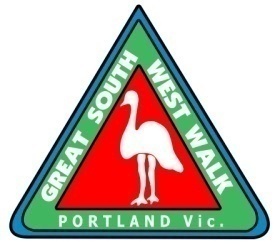 ABN - 984 648 919 67Web site: www.greatsouthwestwalk.comInformation Email:  friends@greatsouthwestwalk.com 1st of July 2020For more information on the walk or if you are - interested in joining the volunteers, please visit www.greatsouthwestwalk.com   or email: friends@greatsouthwestwalk.com  or contact Gordon Page at gpage@greatsouthwestwalk.com       THANK  YOU. An INVITATION for Membership as a Friend OR to renew your Friendship of the Great South West Walk for  2020-21Dear Supporter of the Great South West Walk,By becoming a Friend, you enable the many volunteers of the Friends of The Great South West Walk to maintain and develop the 250km track and its 14 campsites, plus promote the GSWW, via newsletter, website, social media, maps, books and calendar. Your support also enables monthly and annual walks to be hosted, as well as Land Care programs with school students. Your contribution will aid in the continuation of what has become one of Australia’s iconic walks,,  enjoyed by local, national and international walkers and hikers.To contribute to this continuing effort please complete details below, scan or save as a file and email to members@greatsouthwest.com.  OR print and post to the postal address above.Thank you, An INVITATION for Membership as a Friend OR to renew your Friendship of the Great South West Walk for  2020-21Dear Supporter of the Great South West Walk,By becoming a Friend, you enable the many volunteers of the Friends of The Great South West Walk to maintain and develop the 250km track and its 14 campsites, plus promote the GSWW, via newsletter, website, social media, maps, books and calendar. Your support also enables monthly and annual walks to be hosted, as well as Land Care programs with school students. Your contribution will aid in the continuation of what has become one of Australia’s iconic walks,,  enjoyed by local, national and international walkers and hikers.To contribute to this continuing effort please complete details below, scan or save as a file and email to members@greatsouthwest.com.  OR print and post to the postal address above.Thank you, An INVITATION for Membership as a Friend OR to renew your Friendship of the Great South West Walk for  2020-21Dear Supporter of the Great South West Walk,By becoming a Friend, you enable the many volunteers of the Friends of The Great South West Walk to maintain and develop the 250km track and its 14 campsites, plus promote the GSWW, via newsletter, website, social media, maps, books and calendar. Your support also enables monthly and annual walks to be hosted, as well as Land Care programs with school students. Your contribution will aid in the continuation of what has become one of Australia’s iconic walks,,  enjoyed by local, national and international walkers and hikers.To contribute to this continuing effort please complete details below, scan or save as a file and email to members@greatsouthwest.com.  OR print and post to the postal address above.Thank you, An INVITATION for Membership as a Friend OR to renew your Friendship of the Great South West Walk for  2020-21Dear Supporter of the Great South West Walk,By becoming a Friend, you enable the many volunteers of the Friends of The Great South West Walk to maintain and develop the 250km track and its 14 campsites, plus promote the GSWW, via newsletter, website, social media, maps, books and calendar. Your support also enables monthly and annual walks to be hosted, as well as Land Care programs with school students. Your contribution will aid in the continuation of what has become one of Australia’s iconic walks,,  enjoyed by local, national and international walkers and hikers.To contribute to this continuing effort please complete details below, scan or save as a file and email to members@greatsouthwest.com.  OR print and post to the postal address above.Thank you, An INVITATION for Membership as a Friend OR to renew your Friendship of the Great South West Walk for  2020-21Dear Supporter of the Great South West Walk,By becoming a Friend, you enable the many volunteers of the Friends of The Great South West Walk to maintain and develop the 250km track and its 14 campsites, plus promote the GSWW, via newsletter, website, social media, maps, books and calendar. Your support also enables monthly and annual walks to be hosted, as well as Land Care programs with school students. Your contribution will aid in the continuation of what has become one of Australia’s iconic walks,,  enjoyed by local, national and international walkers and hikers.To contribute to this continuing effort please complete details below, scan or save as a file and email to members@greatsouthwest.com.  OR print and post to the postal address above.Thank you, An INVITATION for Membership as a Friend OR to renew your Friendship of the Great South West Walk for  2020-21Dear Supporter of the Great South West Walk,By becoming a Friend, you enable the many volunteers of the Friends of The Great South West Walk to maintain and develop the 250km track and its 14 campsites, plus promote the GSWW, via newsletter, website, social media, maps, books and calendar. Your support also enables monthly and annual walks to be hosted, as well as Land Care programs with school students. Your contribution will aid in the continuation of what has become one of Australia’s iconic walks,,  enjoyed by local, national and international walkers and hikers.To contribute to this continuing effort please complete details below, scan or save as a file and email to members@greatsouthwest.com.  OR print and post to the postal address above.Thank you, An INVITATION for Membership as a Friend OR to renew your Friendship of the Great South West Walk for  2020-21Dear Supporter of the Great South West Walk,By becoming a Friend, you enable the many volunteers of the Friends of The Great South West Walk to maintain and develop the 250km track and its 14 campsites, plus promote the GSWW, via newsletter, website, social media, maps, books and calendar. Your support also enables monthly and annual walks to be hosted, as well as Land Care programs with school students. Your contribution will aid in the continuation of what has become one of Australia’s iconic walks,,  enjoyed by local, national and international walkers and hikers.To contribute to this continuing effort please complete details below, scan or save as a file and email to members@greatsouthwest.com.  OR print and post to the postal address above.Thank you, An INVITATION for Membership as a Friend OR to renew your Friendship of the Great South West Walk for  2020-21Dear Supporter of the Great South West Walk,By becoming a Friend, you enable the many volunteers of the Friends of The Great South West Walk to maintain and develop the 250km track and its 14 campsites, plus promote the GSWW, via newsletter, website, social media, maps, books and calendar. Your support also enables monthly and annual walks to be hosted, as well as Land Care programs with school students. Your contribution will aid in the continuation of what has become one of Australia’s iconic walks,,  enjoyed by local, national and international walkers and hikers.To contribute to this continuing effort please complete details below, scan or save as a file and email to members@greatsouthwest.com.  OR print and post to the postal address above.Thank you,Yours Sincerely,Gordon PageGordon PagePresident of Friends of the GSWWYours Sincerely,Gordon PageGordon PagePresident of Friends of the GSWWYours Sincerely,Gordon PageGordon PagePresident of Friends of the GSWWYours Sincerely,Gordon PageGordon PagePresident of Friends of the GSWWYours Sincerely,Gordon PageGordon PagePresident of Friends of the GSWWYours Sincerely,Gordon PageGordon PagePresident of Friends of the GSWWYours Sincerely,Gordon PageGordon PagePresident of Friends of the GSWWYours Sincerely,Gordon PageGordon PagePresident of Friends of the GSWWFriends Membership, Sponsorship or Donation: Tax Invoice GST InclusiveFriends Membership, Sponsorship or Donation: Tax Invoice GST InclusiveFriends Membership, Sponsorship or Donation: Tax Invoice GST InclusiveFriends Membership, Sponsorship or Donation: Tax Invoice GST InclusiveFriends Membership, Sponsorship or Donation: Tax Invoice GST InclusiveFriends Membership, Sponsorship or Donation: Tax Invoice GST InclusiveFriends Membership, Sponsorship or Donation: Tax Invoice GST InclusiveFriends Membership, Sponsorship or Donation: Tax Invoice GST InclusiveDate:      Date:      Date:      Date:      Name/s:      Name/s:      Name/s:      Name/s:      New Friends Contact Details – OR for  Renewing Friends - please advise of any changesNew Friends Contact Details – OR for  Renewing Friends - please advise of any changesNew Friends Contact Details – OR for  Renewing Friends - please advise of any changesNew Friends Contact Details – OR for  Renewing Friends - please advise of any changesNew Friends Contact Details – OR for  Renewing Friends - please advise of any changesNew Friends Contact Details – OR for  Renewing Friends - please advise of any changesNew Friends Contact Details – OR for  Renewing Friends - please advise of any changesNew Friends Contact Details – OR for  Renewing Friends - please advise of any changesStreet No/PO Box:      Street No/PO Box:      Street No/PO Box:      Street No/PO Box:      Street Name:      Street Name:      City/Local area:      City/Local area:      Post Code     Post Code     Post Code     Post Code     Email:      Email:      Phone:     Phone:     YearYearSingleFamilyConcessionCorporate *DonationTotal Payable1 Year1 Year$35$50$20 $125 $     $     CHEQUE (Payable to Friends of the Great South West Walk)No cash through the post pleaseCHEQUE (Payable to Friends of the Great South West Walk)No cash through the post pleaseCHEQUE (Payable to Friends of the Great South West Walk)No cash through the post pleaseCHEQUE (Payable to Friends of the Great South West Walk)No cash through the post pleaseCHEQUE (Payable to Friends of the Great South West Walk)No cash through the post pleaseDIRECT DEPOSIT (Include initials and surname)Bank  NAB: Account Name: Friends of the GSWWAccount : No-  019926284    BSB -083 841  DIRECT DEPOSIT (Include initials and surname)Bank  NAB: Account Name: Friends of the GSWWAccount : No-  019926284    BSB -083 841  DIRECT DEPOSIT (Include initials and surname)Bank  NAB: Account Name: Friends of the GSWWAccount : No-  019926284    BSB -083 841  